PSP: OBOJAJ SVAKU PROSTORIJU JEDNOM BOJOM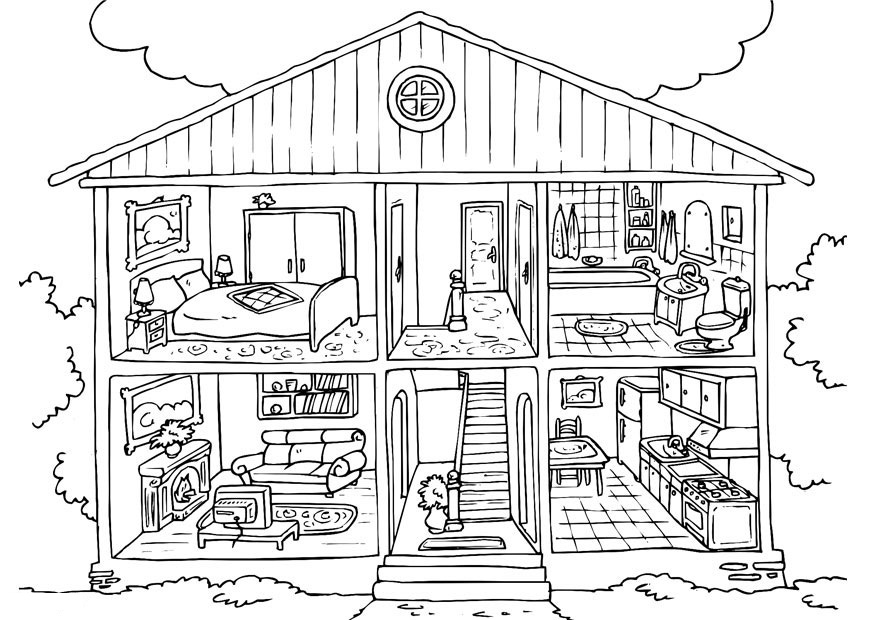 